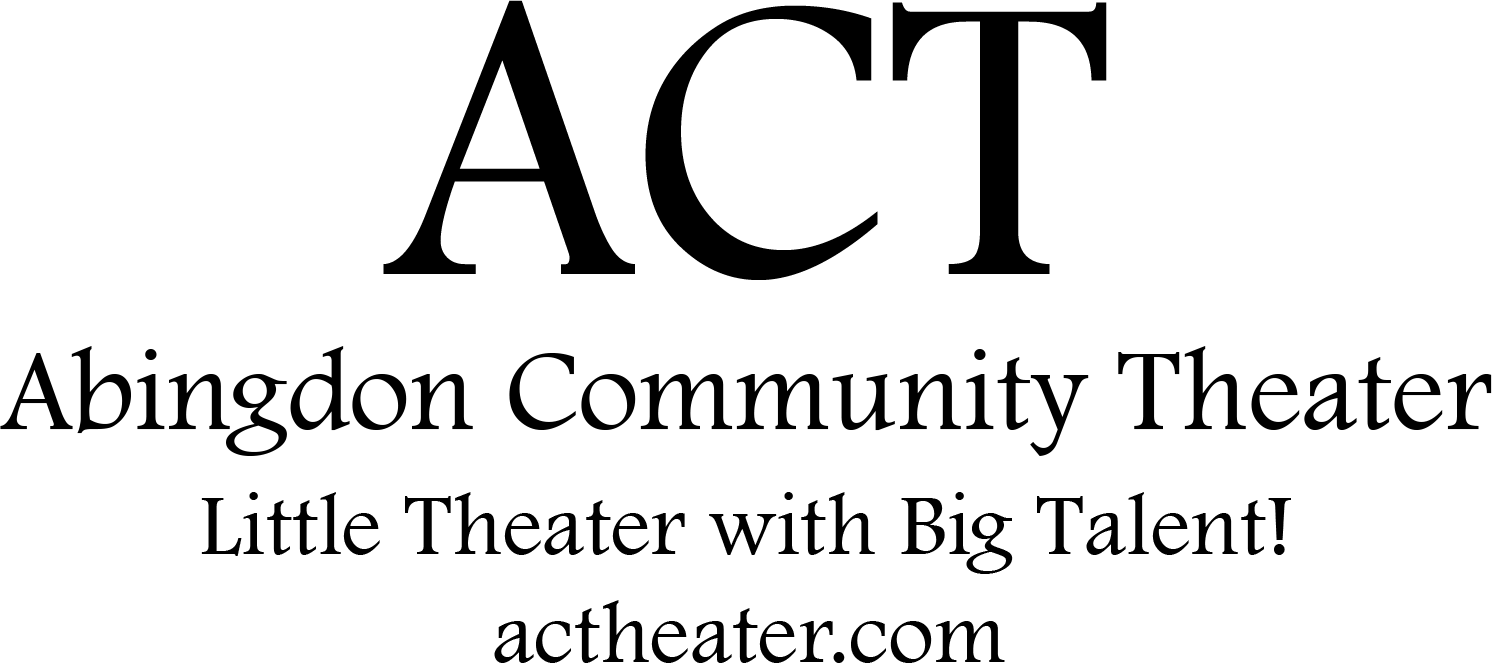 Disney and Cameron Mackintosh’s Mary Poppins JR. is presented through special arrangement withand all authorized materials are supplied byMusic Theatre International, New York, NYAbingdon Community Theater’sproduction of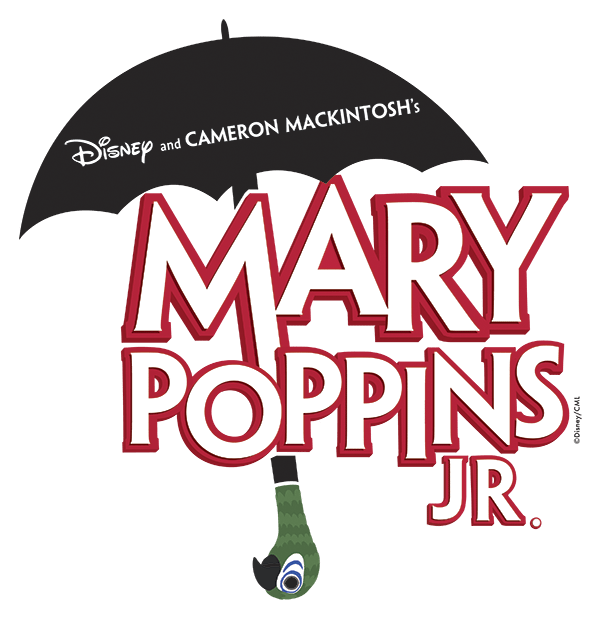 Original Music and Lyrics byRichard M. Sherman and Robert B. ShermanBook byJulian FellowesNew Songs and Additional Music and Lyrics byGeorge Stiles and Anthony DrewePRODUCTION TEAM Director	Marilda MillerProducer	Michael MillerMusic Director	Marianne PastelakChoreographer	Bryanna Ostendorf, Marilda MillerSet Designer	Marilda Miller, Tod Ellefson,Dave Ferg, Patti HunterCostumes	Renee Hartley,  Marilda Miller, Betty RogersLighting	Brad Paulsen, Michael English, Aaron BrownProps	Marilda Miller, Natalie Forest, Sherri EllefsonSound	Josh Oltarzewski, Julianna Brooks, Taylor BraunMakeup	Aaron Brown, Kacey Love, Taylor BraunStage manager	Sherri Ellefson, Natalie ForestSPECIAL   THANKSA big thank you to all the amazing parents backstage, in the lobby, and in the audience for their continued help and support on this journey. Thank you for your donations!  Fritz Farm & Nursery, Wegmans, Gene’s EvergreensThank you to ERC Council and Management for their help and sponsorship.  Without their support this production could not have happened.Autographs:Autographs:CAST(in order of appearance)Bert	Kol MillerGeorge Banks	Joshua RozmiarekWinifred Banks	Hayley Neal, Noelle FergJane Banks	Allison Berger, Raegan DeckerMichael Banks	Isaac Miller, Jonah WadeKatie Nanna	Ciena Kearns, Abrianna GuzmanMrs. Brill	Melody Morrison, Grace JurgsRobertson Aya	Kyleigh LoyolaMary Poppins	Lily Ellefson, Emily SinclairNeleus	Caiden Donovan, Gavin ReileyBird Women	Sarah DeNichilo, Abigail MadsenMiss Smith	Elizabeth Hammond, Izzy GeraldChair Women	Hannah Huber, Meara WaidaVon Hossler	Natalie ForestJohn Northbrook	Henry WeberMrs. Corry	Sophia EngelMiss Andrew	Lindsay SerioPoliceman	Titus LittleMessenger	Gabrielle KunzENSEMBLEPark Strollers, Status, Kite Flyers	Cooper Hoagland, Deanna Sappington, Kaya Lurz, Ryan Aquilina, Lilah Fodel, Courtney Conwell, Elizabeth Hammond, Lorelei Hunter, Emily Shrader, Eleanor Marschhauser, Alice Hartley, Claire Hartley, Katie Gotfredson, Alex Baxley, Ava Dey, Kira Pappas, Sophia Lowery, Brooklyn Szewczyk, Harmony Morrison, Gemma Regan, Addison Becker, Ciara Reid, Keely Glowacki, Ciara Reid, Keely Glowacki, Page McAllister, Iliana Shea, Tessa Young, Jeremiah Diego, Felicity ForestHoneybees, Birds	Ada Griffin, Emmie Griffin, Brayden Tompkins, Claire Aquilina, Ellie Roemer, Jillian McLaughlin, Charlie Lyden, Dahlia Gamboa, Caroline Feldt, Kendall Adams, Carol Rabinowitz, Andrew Birch,Theodore Stephen, Savannah Baker, Scarlett Kelly, Hayden PruettClerks	Maggie Gotfredson, Gabrielle Kunz,Annabelle Hunters, Harmony Morrison, Alaina Bell, Addison Golding, Ciena Kearns, Kyleigh Loyola, Abby Madsen, Sarah DeNichilo, Melody Morrison, Henry Weber, Ivy Croddick, Abrianna Guzman, Elizabeth Hammond, Izzy Gerald, Grace JurgsChimney Sweeps	Hayley Neal, Kyleigh Loyola, Melody Morrison, Cooper Hoagland, Sarah DeNichilo, Izzy Gerald, Emily Engel, Annabelle Hunters, Maggie Gotfredson, Meara Waida, Grace Jurgs, Henry Weber, Caiden Donovan, Alaina Bell, Andy Serio, Abby Madsen, Ivy Croddick, Gavin Reiley, Gabe Kunz,Abrianna Guzman, Titus Little, Elizabeth Hammond, Hannah Huber, Melody Morrison, Addison Golding, Sophia Engel, Felicity ForestLily! We are so proud of our future Broadway Star. Break a leg!Love you,Granny and Pop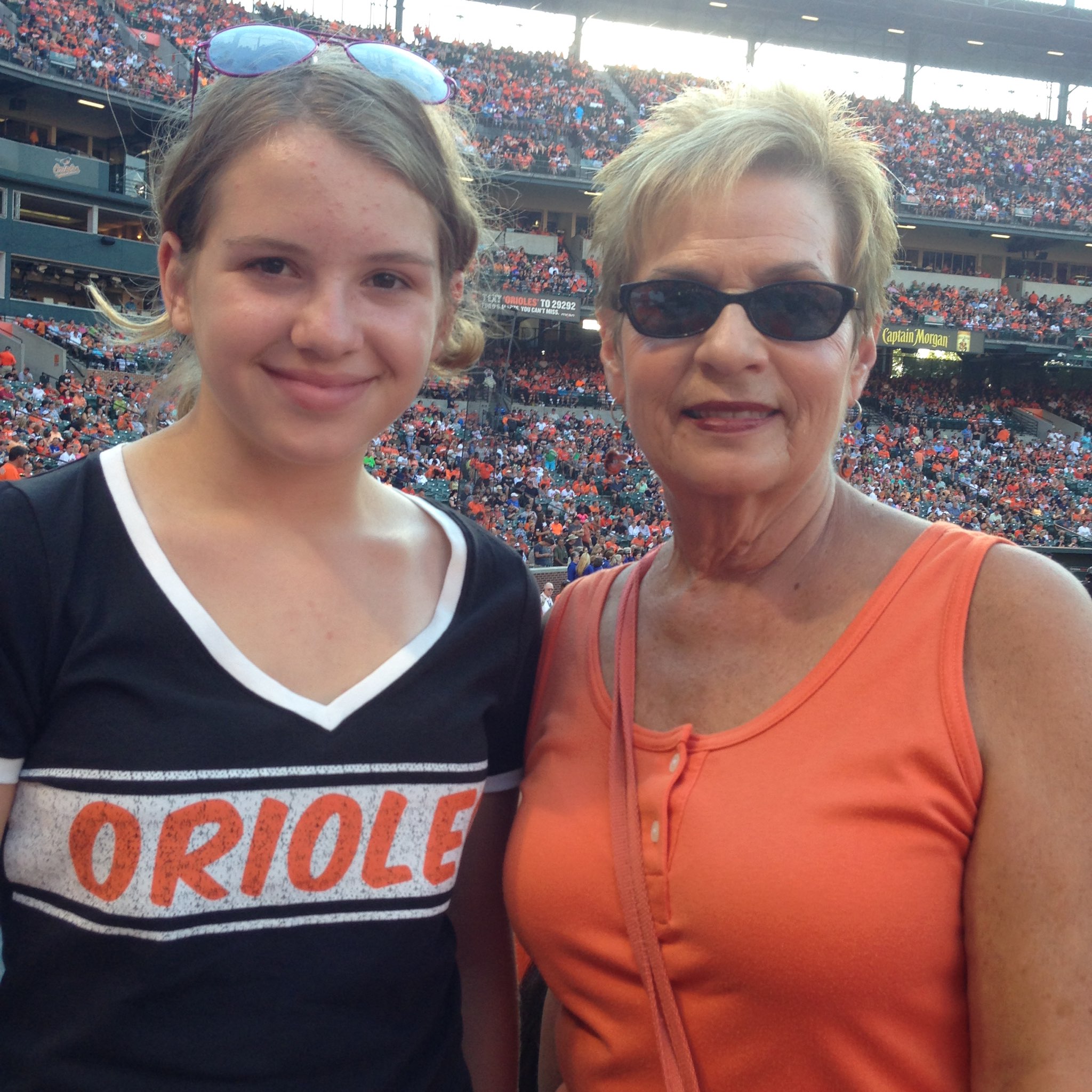 We are fundraising!Visit our campaign at: https://actheater.causevox.com/Donations will help pay for the microphones and lights used in our show!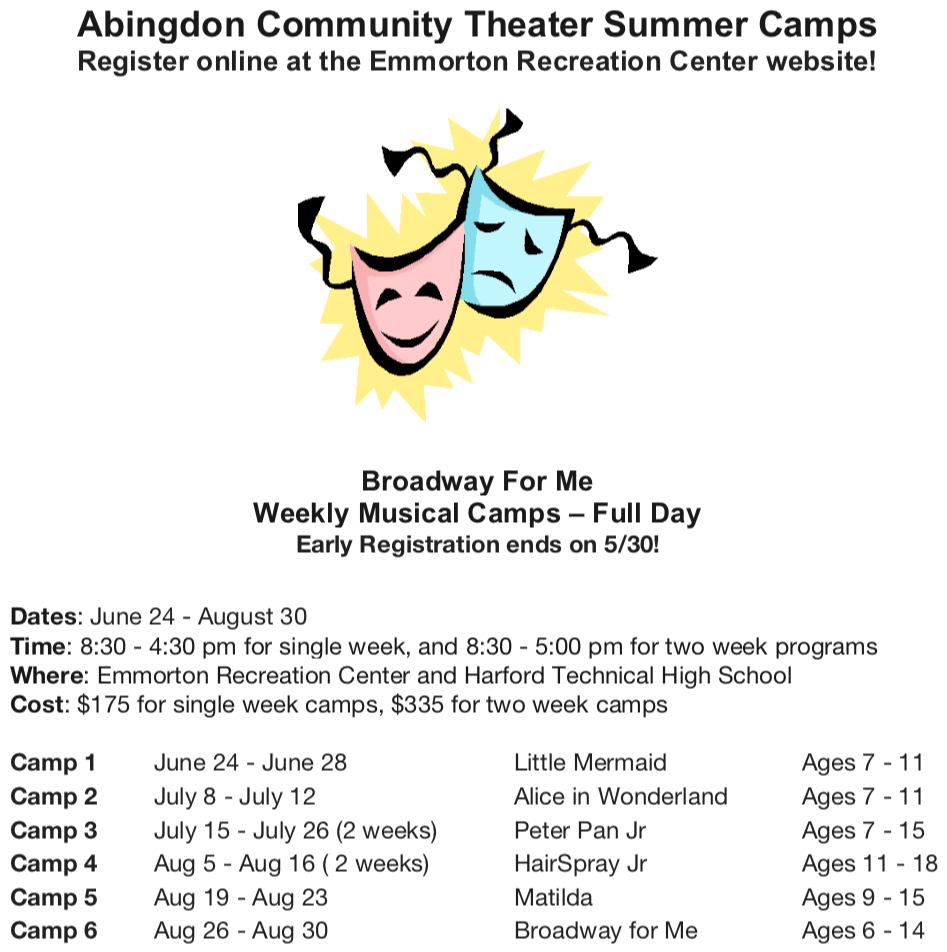 Registrations for our summer camp are now open!  For details please visit:actheater.comFor questions please email us at:act@actheater.com SCENES & MUSICAL NUMBERSPROLOGUE: CHERRY TREE LANEPrologue	Bert, CompanySCENE 1: CHERRY TREE LANE, PARLORCherry Tree Lane (Part 1)	George, Mrs. Brill, Robertson AyThe Perfect Nanny	Jane, MichaelCherry Tree Lane (Part 2)	George, Mrs. Brill, Robertson Ay, WinifredSCENE 2: CHERRY TREE LANE, NURSERYPractically Perfect	Mary Poppins, Jane, MichaelSCENE 3: A PARKPractically Perfect (Playoff)	BertJolly Holiday	Bert, Park Strollers, Jane, Michael, Neleus, Statues, Mary PoppinsSCENE 4: CHERRY TREE LANE, PARLORWinds Do Change	BertA Spoonful of Sugar	Mary Poppins, Jane, Michael, Honeybees, Winifred, Mrs. Brill, Robertson AySpoonful (Playoff)	WinifredSCENE 5: INSIDE THE BANKPrecision and Order (Part 1)	ClerksPrecision and Order (Part 2)	Clerks, John NorthbrookA Man Has Dreams	GeorgeSCENE 6: THE CATHEDRAL STEPSFeed the Birds	Bird Woman, Mary Poppins, Jane, Michael, EnsembleSCENE 7: MRS. CORRY’S SHOPSupercalifragilisticexpialidocious	Mary Poppins, Mrs. Corry,Bert, Jane, Michael, CustomersSCENE 8: CHERRY TREE LANE, PARLORTwists and Turns	BertSCENE 9: CHERRY TREE LANE, NURSERYPlaying the Game	Mary PoppinsSCENE 10: THE ROOFTOPChim Chim Cher-ee	Mary Poppins, Bert, EnsembleSCENE 11: CHERRY TREE LANE, PARLORCherry Tree Lane (Reprise)	Winifred, Jane, Michael, Mrs. Brill, Robertson Ay, GeorgeBrimstone and Treacle (Part 1)	Miss AndrewSCENE 12: A PARKLet’s Go Fly a Kite	Bert, Kite Flyers, Jane, MichaelSCENE 13: CHERRY TREE LANE, PARLORBrimstone and Treacle (Part 2)	Miss Andrew, Mary PoppinsPractically Perfect (Reprise)	Mary Poppins, Jane, MichaelSCENE 14: THE ROOFTOPStep in Time	Sweeps, Bert, Mary Poppins, Jane, MichaelStep in Time (Playoff)	Bert, SweepsSCENE 15: CHERRY TREE LANE, PARLORStep in Time (Playoff) (cont’d)	Bert, SweepsA Spoonful of Sugar (Reprise)	BertSCENE 16: CHERRY TREE LANE, NURSERYAnything Can Happen (Part 1)	Mary Poppins, Jane, Michael, WinifredSCENE 17: INSIDE THE BANKGive Us the Word	GeorgeAnything Can Happen (Part 2)	Winifred, Mary Poppins, Michael, Jane, GeorgeSCENE 18: CHERRY TREE LANE, NURSERYGoodbye Then, Mary	Mary PoppinsSCENE 19: CHERRY TREE LANE, PARLORAnything Can Happen (Finale)	George, Winifred, CompanyBows	Company